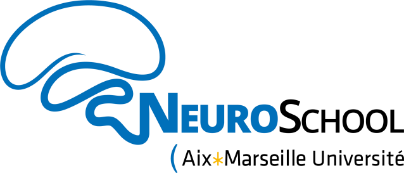 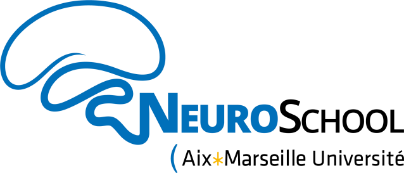 Formulaire de demande de financement Manifestations scientifiques en neurosciencesFunding application formScientific events in neuroscienceDossier à renvoyer rempli avant le 1er octobre 2019 à / To be returned completed by October 1st, 2019, to : neuroschool-candidature@univ-amu.fr  1) Titre de la manifestation / Event title :2) Informations personnelles sur le porteur de projet / Personal information about the project leaderNOM / LAST NAME : Prénom / First name :Fonction / Position :Etablissement, unité de recherche, laboratoire / Institution, research unit, laboratory :Adresse professionnelle / Professional address :Téléphone / Phone number :Adresse e-mail / E-mail address :3) Autres membres du comité d'organisation (NOM, prénom, fonction, affectation) / Other members of the organizing committee (LAST NAME, first name, position, institution) :4) Détails sur la manifestation / Details about the eventDates : du (from)  ………..        au (to) ………..(ces dates doivent être comprises entre le 01/03/2020 et le 28/02/2021 - these dates must be between 01/03/2020 and 28/02/2021)Lieu / Location : Programme (max 250 mots/words) :Audience ciblée et nombre de participants attendus, éventuellement en précisant le nombre de places réservées aux étudiants (master ou doctorants) de la communauté NeuroSchool (max 100 mots) / Targeted audience and number of expected participants, possibly specifying the number of places reserved for students (Master’s or PhD students) from the NeuroSchool community (max 100 words) :Liste des intervenants (NOM, prénom, fonction, affectation et titre de leur intervention, si disponible) / List of speakers (LAST NAME, first name, position, institution and title of their talk, if available) :5) Dépenses envisagées (par exemple frais d’hébergement, de déplacement, de repas, la location d’équipement ou de salles, etc.) Merci d’indiquer quelles dépenses seraient prises en charge par NeuroSchool1. / Planned expenses (e.g. accommodation, travel, meals, rental of equipment or rooms, etc.)  Please indicate which expenses would be covered by NeuroSchool.6) Subventions pour le projet : indiquez le montant demandé à NeuroSchool et les autres sources de financement (préciser si acquises/espérées, source et montant et, si espérées, la date de réponse prévue) / Project grants : indicate the amount requested from NeuroSchool and from other sources of funding (specify if acquired/expected, source, amount and expected response date) :